Finans- och näringsutskottets betänkandeGodkännande och sättande i kraft av protokollet om ändring av avtalet med Tyskland för att undvika dubbelbeskattning och förhindra kringgående av skatt beträffande skatter på inkomstRepublikens presidents framställning nr 5/2019-2020Landskapsregeringens svar RP 5/2019-2020INNEHÅLLSammanfattning	1Republikens presidents förslag	1Landskapsregeringens yttrande	1Utskottets förslag	1Utskottets synpunkter	1Ärendets behandling	2Höranden	2Höranden	2Utskottets förslag	2SammanfattningRepublikens presidents förslagRepublikens president föreslår att Ålands lagting ger sitt bifall till att lagen träder i kraft på Åland till de delar protokollet faller inom landskapets behörighet.Landskapsregeringens yttrandeLandskapsregeringen förordar att lagtinget ger sitt bifall till propositionen till riksdagen om godkännande och sättande i kraft av protokollet om ändring av avtalet med Tyskland för att undvika dubbelbeskattning och förhindra kringgående av skatt beträffande skatter på inkomst.Utskottets förslagUtskottet föreslår att lagtinget ger det begärda samtycket.Utskottets synpunkter Utskottet konstaterar att det för närvarande finns omfattande dubbelbeskattningsavtal med 76 stater och ytterligare ett antal begränsade dubbelbeskattningsavtal med andra stater. Gällande avtal med Tyskland är från 2016. Utskottet har erfarit att den föreslagna ändringen är i linje med en multilateral process som syftar till att förhindra skatteflykt. Motsvarande bestämmelser, som i det föreliggande förslaget, sätts i kraft i många av de övriga dubbelbeskattningsavtalen genom en multilateral konvention. Ändringen av avtalet med Tyskland förutsätter dock denna bilaterala överenskommelse.   Lagen har godkänts av riksdagen den 3 mars 2020.Ärendets behandlingLagtinget har den 30 mars 2020 inbegärt finans- och näringsutskottets yttrande i ärendet.HörandenUtskottet har i ärendet hört finansministern Torbjörn Eliasson och avdelningsjuristen Ida Hellgren.NärvarandeI ärendets avgörande behandling deltog ordföranden Jörgen Pettersson, vice ordföranden John Holmberg, ledamöterna Nina Fellman, Liz Mattsson, Jörgen Strand och Stephan Toivonen samt ersättaren Bert Häggblom. Utskottets förslagMed hänvisning till det anförda föreslår utskottetatt lagtinget ger sitt bifall till att lagen träder i kraft på Åland till de delar avtalet och protokollet faller inom landskapets behörighet.__________________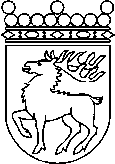 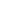 Ålands lagtingBETÄNKANDE nr 9/2019-2020BETÄNKANDE nr 9/2019-2020DatumFinans- och näringsutskottet2020-04-02Till Ålands lagtingTill Ålands lagtingTill Ålands lagtingTill Ålands lagtingTill Ålands lagtingMariehamn den 2 april 2020Mariehamn den 2 april 2020OrdförandeJörgen PetterssonSekreterareEmma Dahlén